Chinese (Traditional) | 繁體中文2025年小學註冊開始上小學對孩子、家長和照顧者來說都是令人振奮的時刻。我們希望幫助您盡可能簡化註冊流程。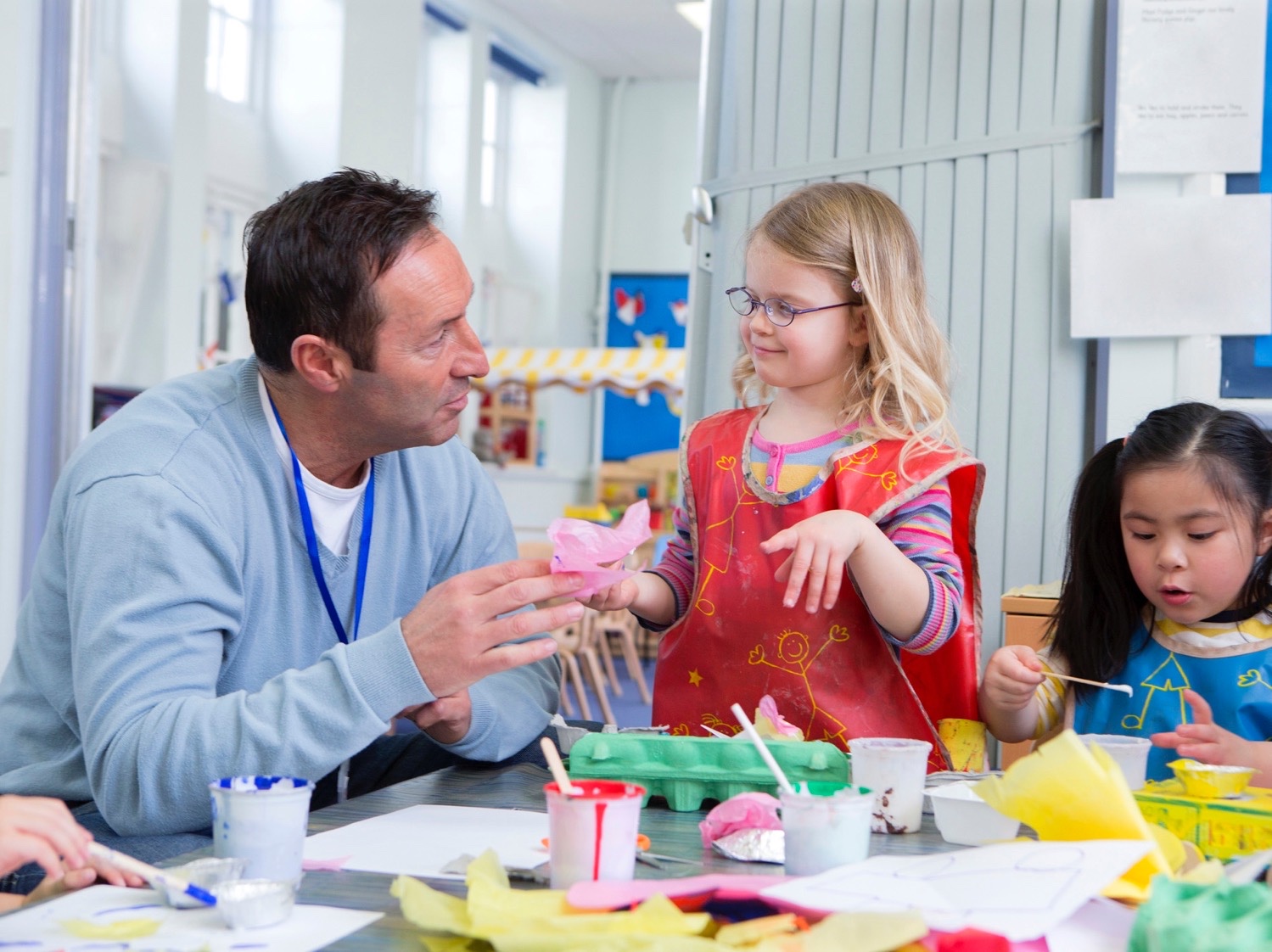 在維多利亞州，根據2006年教育和培訓改革法案，您的孩子有權在指定的社區學校（您的「當地學校」）就讀。您亦可以向當地學校以外的學校申請入學。學校會根據入學政策審核您的申請。想要了解更多與入學政策有關的資訊，請瀏覽「登記入學（Enrolling in school）」頁面。適用於全維州的全新基礎課程（預備課程）時間表小學的第一年稱為基礎課程或預備課程。我們已向維州所有公立小學發佈了基礎課程登記時間表（請見第3頁）。此時間表旨在幫助您了解何時以及如何為您的孩子办理 2025 學年的基礎課程入學手續。我該何時為孩子辦理小學一年級的入學手續？您的孩子在入學當年的 4 月 30 日之前必須年滿 5 歲。年滿6歲的孩子都必須上學。如要讓孩子在2025學年就讀維州公立小學，請在2024年7月26日前向學校提交入學申請。我該如何為孩子辦理小學一年級的入學手續？請依照以下步驟，為孩子辦理小學一年級的入學手續：透過「查找我的學校（Find my School）」網站找到您的當地學校（請見下文）。聯絡公立小學，預約學校參觀或了解有關學校和入學申請程序的詳情。訪問「註冊基礎課程（預備課程）（Enrolling in Foundation (Prep)）」页面，下載基礎課程（預備課程）註冊資訊包。資訊包將於 2024 年 4 月 15 日星期一開始提供，其中包含一份申請表。學校也可能會給您提供這個申請表供您填寫。在 2024 年 7 月 26 日星期五之前提交基礎課程入學申請。您將在 2024 年 7 月 29 日星期一至 8 月 9 日星期五期間收到申請結果通知。如果您收到錄取通知，您應該在 2024 年 8 月 23 日星期五之前接受錄取。參加 2024 年第 4 學期的註冊信息和幼小銜接說明會。您的孩子將從2025年1月29日星期三開始上基礎課程。我該怎樣找到所屬的當地學校？請依照以下步驟，透過「查找我的學校（Find my School）」網站找到您的當地學校：在網頁瀏覽器中輸入findmyschool.vic.gov.au。在「Enter your address to get started（輸入您的住址開始查找）」字樣下方輸入您的永久住址。「Enrolment year（入學年份）」請選擇2025。提醒：2025年學區資訊將於2024年第1學期末公佈。在「School type（學校類型）」下面，請選擇Primary （小學）。地圖就會顯示出您的住址、您所屬的當地學校，左側則顯示學校的聯絡方式。向下捲動頁面，地圖還會顯示出離您住址最近的五所學校。您還可以在「Search for school（查找學校）」下方用學校名稱進行查找。我的孩子是否可以向不是我們當地學校的公立小學申請入學？是的，您可以向您當地學校以外的學校申請入學。學校會根據入學政策和可用的招生名額審核您的申請。您可以在「登記入學（Enrolling in school）」頁面上找到有關如何確定申請優先順序的資訊。如果我收到入學申請未通過的通知，下一步該如何？您應向其他學校申請讓您的孩子入學。您的孩子肯定可以就讀當地學校。孩子所屬的當地學校是根據其永久居住地址決定的。訪問「查找我的學校（Find my School）」來查找您孩子所屬的當地學校。「登記入學（Enrolling in school）」頁面也可以幫助您確認孩子用於登記入學的地址。您也可以對該決定提出申訴。「註冊基礎課程（預備課程）（Enrolling in Foundation (Prep)）」頁面有對註冊申請結果提出申訴的流程的資訊。如果我錯過了註冊時間該怎麼辦？您可以從 2024 年第 2 學期起隨時申請為您的孩子註冊 2025 學年的基礎課程。雖然您需要在 2024 年 7 月 26 日星期五之前提交註冊申請，但對於錯過註冊時間、搬家或新抵達維多利亞州的家庭，在該日期之後提交的申請仍然會被受理。2024年7月26日後提交的註冊申請將會由校方依照部門的「招生政策」在收到后進行審核。我在哪裡可以找到有關小學入學的更多資訊？您可以向當地小學詢問有關基礎課程註冊流程的更多資訊。在2024年第2學期開始時，您還可以在「註冊基礎課程（預備課程）（Enrolling in Foundation (Prep)）」頁面上找到有關基礎課程註冊流程的資訊包。如果您需要這些咨詢的翻譯版本，請向您的當地小學尋求幫助。如果我需要幫助，該聯絡誰？您想申請的小學的幼小銜接協調員、招生負責人或校長可以幫助您解決有關註冊流程的任何問題。實用網頁連結以下是一些網頁連結，可能對於孩子將在2025年開始上小學的父母有所幫助：查找我的學校 – findmyschool.vic.gov.au學區資訊 – vic.gov.au/school-zones註冊基礎課程（預備課程）– vic.gov.au/enrolling-foundation-prep註冊入學 – vic.gov.au/how-choose-school-and-enrol身心障礙及兼容教育 – vic.gov.au/disability-and-inclusive-education偏遠地區聯絡人 – vic.gov.au/office-locations-department-education2024-25 年時間表2024年日期活動第二學期：2024年4月15日星期一 – 2024年6月28日星期五第二學期：2024年4月15日星期一 – 2024年6月28日星期五2024 年第 1 和第 2 學期小學為希望註冊2025 年基礎課程（預備課程）的家庭舉辦參觀活動、資訊發布會和其他活動。截至 2024 年第 2 學期開始2025 學年的學區在 findmyschool.vic.gov.au 上公佈家長和照顧者應訪問findmyschool.vic.gov.au ，查找 2025 年指定的社區學校（當地學校）。給家長和照顧者的註冊資訊包可以從「註冊基礎課程（預備課程）（Enrolling in Foundation (Prep)）」頁面下載。從 2024 年第 2 學期第 1 週開始小學可能會向有入學需求的家庭和學校所在社區分發註冊資訊包。從 2024 年第 2 學期第 1 週開始註冊申請開放－家長和照顧者從即日起向公立小學提交填妥的入學申請。第三學期：2024年7月15日星期一 – 2024年9月20日星期五第三學期：2024年7月15日星期一 – 2024年9月20日星期五截至 2024 年 7 月 26 日星期五註冊申請截止 - 家長和照顧者在此日期之前向公立小學提交完整的入學申請。2024 年 7 月 29 日星期一至 8 月 9 日星期五小學根據部門的招生政策，書面通知家長和照顧者註冊基礎課程（預備課程）的申請結果。這可能包括錄取通知、入學確認信或未錄取通知。收到未錄取通知的家長和照顧者可開始向小學提交書面申訴。截至 2024 年 8 月 23 日星期五家長和照顧者在此日期前將錄取通知發出，表明已接受錄取。截至 2024 年 8 月 23 日星期五家長和照顧者向小學提交書面申訴的截止日期。截至2024年9月6日星期五小學在此日期之前將申訴結果以書面形式通知所有家長和照顧者。截至 2024 年 9 月 20 日星期五如果家長和照顧者向小學申訴失敗，向相關地區主任提交書面申訴的截止
日期。第 4 學期：2024 年 10 月 7 日星期一 – 2024 年 12 月 20 日星期五第 4 學期：2024 年 10 月 7 日星期一 – 2024 年 12 月 20 日星期五2024 年第 4 學期小學舉辦幼小銜接說明會。截至 2024 年 11 月 1 日星期五在此日期之前，各地區把向地區主任申訴的結果以書面形式通知所有家長和照顧者。這僅適用於在2024 年 9 月 20 日星期五這一截止日期之前收到的
申訴。